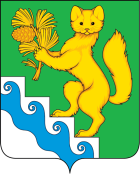 АДМИНИСТРАЦИЯ  БОГУЧАНСКОГО  РАЙОНАПОСТАНОВЛЕНИЕ20.04.2022г.                                 с. Богучаны                                 №  306  - пОб утверждении отчета об исполнении  районного бюджета за 1 квартал 2022годаВ соответствии п. 5 ст. 264.2 Бюджетного кодекса Российской Федерации,  ст. 35 «Положения о бюджетном процессе в муниципальном образовании Богучанский район» утвержденного решением Богучанского районного Совета депутатов от 29.10.2012  № 23/1-230, руководствуясь  ст.ст. 7,43,47, Устава Богучанского района Красноярского края,    ПОСТАНОВЛЯЮ: 1. Утвердить отчет об исполнении районного бюджета за 1 квартал 2022 года согласно приложению.2. Контроль за исполнением настоящего постановления возложить на заместителя Главы Богучанского района по    экономике и планированию А.С.Арсеньеву.3. Постановление подлежит  опубликованию в Официальном вестнике   Богучанского района и вступает в силу в день, следующий за днем его  опубликования. И.о. Главы Богучанского района                                                   С.И.Нохрин Сведения о  численности муниципальных служащих  Богучанского района, работников муниципальных учреждений и  фактических расходах на оплату их труда за 1 квартал 2022 годаПриложение                                                                                                                                                                                                                                                                                                                                                                                                                                                                                       к постановлению администрации Богучанского района от 20.04.2022  № 306-пОтчёт об исполнении районного бюджета  Богучанского района за 1 квартал 2022 года(рублей)Наименование показателяПлан на годИсполнено за 1 квартал 2022 годаОтклонение от плана% исполнения12345ДОХОДЫДОХОДЫДОХОДЫДОХОДЫДОХОДЫДоходы бюджета - ИТОГО2 556 607 380,22397 991 992,91-2 158 615 38715,57ДОХОДЫ670 164 179,00154 663 601,12-515 500 57823,08НАЛОГИ НА ПРИБЫЛЬ26 903 000,0011 078 870,10-15 824 13041,18НАЛОГ НА ДОХОДЫ ФИЗИЧЕСКИХ ЛИЦ374 051 000,0079 127 747,55-294 923 25221,15АКЦИЗЫ ПО ПОДАКЦИЗНЫМ ТОВАРАМ(ПРОДУКЦИИ), ПРОИЗВОДИМЫМ НА ТЕРРИТОРИИ РФ75 900,0019 587,73НАЛОГИ НА СОВОКУПНЫЙ ДОХОД154 983 600,0039 027 470,32-115 956 13025,18НАЛОГИ НА ИМУЩЕСТВО1 776 900,0064 841,80-1 712 0583,65ГОСУДАРСТВЕННАЯ ПОШЛИНА, СБОРЫ5 515 000,001 342 308,15-4 172 69224,34ДОХОДЫ ОТ ИСПОЛЬЗОВАНИЯ ИМУЩЕСТВА, НАХОДЯЩЕГОСЯ В ГОСУДАРСТВЕННОЙ И МУНИЦИПАЛЬНОЙ СОБСТВЕННОСТИ57 093 700,0012 740 296,34-44 353 40422,31Доходы, получаемые в виде арендной платы за земельные участки, государственная собственность на которые не разграничена и которые расположены в границах межселенных территорий муниципальных районов, а также средства от продажи права на заключение договоров аренды указанных земельных участков37 640 000,005 549 325,81-32 090 67414,74Доходы, получаемые в виде арендной платы, а также средства от продажи права на заключение договоров аренды за земли, находящиеся в собственности муниципальных районов (за исключением земельных участков муниципальных автономных учреждений)200 000,001 137,58-198 8620,57Доходы от сдачи в аренду имущества, находящегося в оперативном управлении органов государственной власти, органов местного самоуправления, государственных внебюджетных фондов и созданных ими учреждений (за исключением имущества автономных учреждений)545 000,001 016 079,21471 079186,44Доходы от сдачи в аренду имущества, составляющего государственную (муниципальную) казну (за исключением земельных участков)18 416 200,005 781 203,34-12 634 99731,39Плата по соглашениям об установлении сервитута в отношении земельных участков, которые находятся в федеральной собственности и осуществление полномочий по управлению и распоряжению которыми передано органам государственной власти субъектов Российской ФедерацииДоходы от перечисления части прибыли государственных и муниципальных унитарных предприятий, остающейся после уплаты налогов и обязательных платежей45 000,00313 216,00268 216696,04Прочие поступления от использования имущества, находящегося в собственности муниципальных районов (за исключением имущества муниципальных бюджетных и автономных учреждений, а также имущества муниципальных унитарных предприятий, в том числе казенных)247 500,0079 334,40-168 16632,05ПЛАТЕЖИ ПРИ ПОЛЬЗОВАНИИ ПРИРОДНЫМИ РЕСУРСАМИ1 604 480,001 081 804,96-522 67567,42ДОХОДЫ ОТ ОКАЗАНИЯ ПЛАТНЫХ УСЛУГ И КОМПЕНСАЦИИ ЗАТРАТ ГОСУДАРСТВА33 494 024,008 225 350,85-25 268 67324,56ДОХОДЫ ОТ ПРОДАЖИ МАТЕРИАЛЬНЫХ И НЕМАТЕРИАЛЬНЫХ АКТИВОВ9 570 000,00718 381,40-8 851 6197,51Доходы от реализации имущества, находящегося в государственной и муниципальной собственности6 570 000,000,00-6 570 000-Доходы от продажи земельных участков, государственная собственность на которые не разграничена и которые расположены в границах межселенных территорий муниципальных районов3 000 000,00718 381,40-2 281 61923,95ШТРАФЫ, САНКЦИИ, ВОЗМЕЩЕНИЕ УЩЕРБА5 096 575,001 186 137,28-3 910 43823,27ПРОЧИЕ НЕНАЛОГОВЫЕ ДОХОДЫ0,0050 804,6450 805-БЕЗВОЗМЕЗДНЫЕ ПОСТУПЛЕНИЯ1 886 443 201,22243 328 391,79-1 643 114 80912,90ДОХОДЫ БЮДЖЕТОВ БЮДЖЕТНОЙ СИСТЕМЫ РОССИЙСКОЙ ФЕДЕРАЦИИ ОТ ВОЗВРАТА ОСТАТКОВ СУБСИДИЙ И СУБВЕНЦИЙ ПРОШЛЫХ ЛЕТ2 322 357,352 322 357,35-100,00ВОЗВРАТ ОСТАТКОВ СУБСИДИЙ И СУБВЕНЦИЙ ПРОШЛЫХ ЛЕТ-9 799 631,13-9 799 631,13-100,00Безвозмездные поступления от других бюджетов бюджетной системы Российской Федерации1 808 510 982,00237 452 363,73-1 571 058 61813,13В т.ч. фонд финансовой поддержки610 650 900,0037 632 000,00-573 018 9006,16Инные межбюджетные трансферты81 781 493,0013 333 301,84-68 448 19116,30ПРОЧИЕ БЕЗВОЗМЕЗДНЫЕ ПОСТУПЛЕНИЯ3 628 000,0020 000,00-3608000,00,6РАСХОДЫРАСХОДЫРАСХОДЫРАСХОДЫРАСХОДЫРасходы бюджета - ИТОГО2 630 589 922,20 463 158 076,46 -2 164 768 00117,61Общегосударственные вопросы187 017 714,07 27 071 034,76 -159 946 67914,48Функционирование высшего должностного лица субъекта Российской Федерации и муниципального образования2 544 341,00 484 248,60 -2 060 09219,03Функционирование законодательных (представительных) органов государственной власти и представительных органов муниципальных образований7 274 170,00 1 265 355,94 -6 008 81417,40Функционирование Правительства Российской Федерации, высших исполнительных органов государственной власти субъектов Российской Федерации, местных администраций73 646 414,86 17 847 047,17 -55 799 36824,23Судебные системы218 800,00 185 104,22 -33 69684,60Обеспечение деятельности финансовых, налоговых и таможенных органов и органов финансового (финансово-бюджетного) надзора22 686 641,00 5 126 528,69 -17 560 11222,60Резервные фонды1 970 000,00 0,00 -1 970 000-Другие общегосударственные вопросы78 677 347,21 2 162 750,14 -76 514 5972,75Национальная оборона5 441 900,00 984 542,34 -4 457 35818,09Мобилизационная и вневойсковая подготовка5 441 900,00 984 542,34 -4 457 35818,09Национальная безопасность и правоохранительная деятельность41 430 897,14 10 883 414,00 -30 547 48326,27Защита населения и территории от чрезвычайных ситуаций природного и техногенного характера, гражданская оборона--Обеспечение пожарной безопасности39 730 897,14 10 883 414,00 Другие вопросы в области национальной безопасности и правоохранительной деятельности1 700 000,00 0,00 -1 700 000-НАЦИОНАЛЬНАЯ ЭКОНОМИКА91 522 750,00 11 620 007,24 -79 902 74312,70Сельское хозяйство и рыболовство1 752 200,00 430 382,93 -1 321 81724,56Лесное хозяйство1 887 000,00 295 405,68 Транспорт79 511 000,00 10 233 686,53 -69 277 31312,87Дорожное хозяйство (дорожные фонды)5 089 550,00 660 532,10 -4 429 01812,98Другие вопросы в области национальной экономики3 283 000,00 0,00 -3 283 000-Жилищно-коммунальное хозяйство291 860 599,99 41 983 975,53 -249 876 62414,38Жилищное хозяйство3 545 980,79 474 980,79 -3 071 00013,39Коммунальное хозяйство279 023 541,20 39 812 142,75 -239 211 39814,27Благоустройство3 299 500,00 0,00 -3 299 500-Другие вопросы в области жилищно-коммунального хозяйства5 991 578,00 1 696 851,99 -4 294 72628,32Охрана окружающей среды2 683 270,00 19 425,00 -2 663 8450,72Охрана объектов растительного и животного мира и среды их обитания786 000,00 19 425,00 -766 5752,47Другие вопросы в области охраны окружающей среды1 897 270,00 0,00 -1 897 270-Образование1 511 912 595,00 292 633 509,24 -1 219 279 08619,36Дошкольное образование447 400 147,12 84 749 920,17 -362 650 22718,94Общее образование819 020 938,79 167 080 844,00 -651 940 09520,40Дополнительное образование118 041 708,01 21 502 275,68 Молодежная политика и оздоровление детей32 737 981,00 2 253 018,78 -30 484 9626,88Другие вопросы в области образования94 711 820,08 17 047 450,61 -77 664 36918,00Культура и кинематография259 035 227,00 46 055 266,59 -212 979 96017,78Культура169 004 080,00 27 576 872,94 -141 427 20716,32Другие вопросы в области культуры, кинематографии90 031 147,00 18 478 393,65 -71 552 75320,52Здравоохранение0,00 0,00 --Другие вопросы в области здравоохранения 0,00 0,00 --Социальная политика73 586 311,00 10 095 179,61 -63 491 13113,72Пенсионное обеспечение2 405 107,00 364 054,00 -2 041 05315,14Социальное обеспечение населения63 432 820,00 9 117 306,60 -54 315 51314,37Охрана семьи и детства6 836 984,00 439 950,50 -6 397 0346,43Другие вопросы в области социальной политики911 400,00 173 868,51 -737 53119,08Физическая культура и спорт27 834 708,00 3 972 356,15 -23 862 35214,27Физическая культура23 106 558,00 3 972 356,15 -19 134 20217,19Массовый спорт4 728 150,00 0,00 -4 728 150-Обслуживание государственного и муниципального долга0,00 0,00 --Обслуживание государственного внутреннего и муниципального долга--Межбюджетные трансферты бюджетам субъектов Российской Федерации и муниципальных образований общего характера138 263 950,00 17 839 366,00 -120 424 58412,90Дотации на выравнивание бюджетной обеспеченности субъектов Российской Федерации и муниципальных образований97 389 400,00 17 160 200,00 -80 229 20017,62Прочие межбюджетные трансферты общего характера40 874 550,00 679 166,00 -40 195 3841,66Результат исполнения бюджета (дефицит "--", профицит "+")-73 982 541,98 -65 166 083,55 8 816 45888,08Источники финансирования дефицита бюджетов - всего73 982 541,98 65 166 083,55 -8 816 45888,08источники внутреннего финансирования бюджета12 100 000,00 0,00 -12 100 000-Кредитные соглашения и договоры, заключенные  от имени Российской Федерации, субъектов Российской Федерации, муниципальных образований, государственных внебюджетных фондов,указанные в валюте Российской Федерации 12 100 000,00 0,00 -12 100 000-Получение кредитов по кредитным соглашениям и договорам, заключенным от имени Российской Федерации, субъектов Российской Федерации, муниципальных образований, государственных внебюджетных фондов,указанным в валюте Российской Федерации 12 100 000,00 0,00 -12 100 000-Бюджетные кредиты, полученные от других бюджетов бюджетной системы Российской Федерации12 100 000,00 -12 100 000-Кредиты, полученные в валюте Российской Федерации от кредитных организаций--Погашение кредитов по кредитным соглашениям и договорам, заключенным от имени Российской Федерации, субъектов Российской Федерации, муниципальных образований, государственных внебюджетных фондов, указанным в валюте Российской Федерации0,00 0,00 --Бюджетные кредиты, полученные от других бюджетов бюджетной системы Российской Федерации0,00 --Земельные участки, находящиеся в государственной и муниципальной собственности--Остатки средств бюджетов61 882 541,98 65 166 083,55 3 283 542105,31Увеличение остатков средств бюджетов-2 568 707 380,22 -397 991 992,91 2 170 715 38715,49Уменьшение остатков средств бюджета2 630 589 922,20 463 158 076,46 -2 167 431 84617,610,00 0,00 Наименование показателяНаименование показателяНаименование показателяед.измерен.значение Численность муниципальных служащих района Численность муниципальных служащих района Численность муниципальных служащих района чел.76Фактические затраты на денежное содержание муниципальных служащих Фактические затраты на денежное содержание муниципальных служащих Фактические затраты на денежное содержание муниципальных служащих тыс.руб.15474Численность работников муниципальных учрежденийЧисленность работников муниципальных учрежденийЧисленность работников муниципальных учрежденийчел.2342Фактические расходы на оплату трудаФактические расходы на оплату трудаФактические расходы на оплату трудатыс. руб.253373И.о. начальника финансового управленияадминистрации Богучанского района_____________________В.И.Монаховаадминистрации Богучанского района_____________________В.И.Монаховаадминистрации Богучанского района_____________________В.И.Монахова